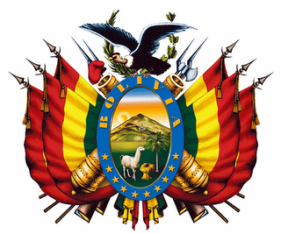 LICITACIÓN PÚBLICA NACIONAL N° 008/2016-1CPRIMERA CONVOCATORIA CÓDIGO BCB: LPN N° 008/2016-1CLICITACIÓN PÚBLICA NACIONAL N° 008/2016-1CPRIMERA CONVOCATORIA CÓDIGO BCB: LPN N° 008/2016-1CLICITACIÓN PÚBLICA NACIONAL N° 008/2016-1CPRIMERA CONVOCATORIA CÓDIGO BCB: LPN N° 008/2016-1CLICITACIÓN PÚBLICA NACIONAL N° 008/2016-1CPRIMERA CONVOCATORIA CÓDIGO BCB: LPN N° 008/2016-1CLICITACIÓN PÚBLICA NACIONAL N° 008/2016-1CPRIMERA CONVOCATORIA CÓDIGO BCB: LPN N° 008/2016-1CLICITACIÓN PÚBLICA NACIONAL N° 008/2016-1CPRIMERA CONVOCATORIA CÓDIGO BCB: LPN N° 008/2016-1CLICITACIÓN PÚBLICA NACIONAL N° 008/2016-1CPRIMERA CONVOCATORIA CÓDIGO BCB: LPN N° 008/2016-1C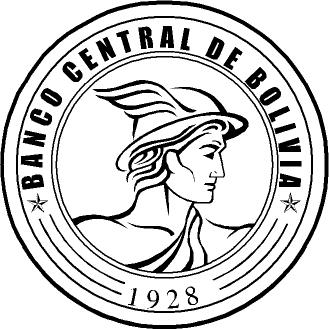 Se convoca públicamente a presentar propuestas para el proceso detallado a continuación, para lo cual los interesados podrán recabar el Documento Base de Contratación (DBC) en el sitio Web del SICOES:Se convoca públicamente a presentar propuestas para el proceso detallado a continuación, para lo cual los interesados podrán recabar el Documento Base de Contratación (DBC) en el sitio Web del SICOES:Se convoca públicamente a presentar propuestas para el proceso detallado a continuación, para lo cual los interesados podrán recabar el Documento Base de Contratación (DBC) en el sitio Web del SICOES:Se convoca públicamente a presentar propuestas para el proceso detallado a continuación, para lo cual los interesados podrán recabar el Documento Base de Contratación (DBC) en el sitio Web del SICOES:Se convoca públicamente a presentar propuestas para el proceso detallado a continuación, para lo cual los interesados podrán recabar el Documento Base de Contratación (DBC) en el sitio Web del SICOES:Se convoca públicamente a presentar propuestas para el proceso detallado a continuación, para lo cual los interesados podrán recabar el Documento Base de Contratación (DBC) en el sitio Web del SICOES:Se convoca públicamente a presentar propuestas para el proceso detallado a continuación, para lo cual los interesados podrán recabar el Documento Base de Contratación (DBC) en el sitio Web del SICOES:Se convoca públicamente a presentar propuestas para el proceso detallado a continuación, para lo cual los interesados podrán recabar el Documento Base de Contratación (DBC) en el sitio Web del SICOES:Se convoca públicamente a presentar propuestas para el proceso detallado a continuación, para lo cual los interesados podrán recabar el Documento Base de Contratación (DBC) en el sitio Web del SICOES:Objeto de la contrataciónObjeto de la contratación:SOLUCIÓN DE SISTEMA DE ALMACENAMIENTO PARA FORTALECIMIENTO DE CENTRO DE CÓMPUTO PRINCIPAL Y ALTERNOSOLUCIÓN DE SISTEMA DE ALMACENAMIENTO PARA FORTALECIMIENTO DE CENTRO DE CÓMPUTO PRINCIPAL Y ALTERNOSOLUCIÓN DE SISTEMA DE ALMACENAMIENTO PARA FORTALECIMIENTO DE CENTRO DE CÓMPUTO PRINCIPAL Y ALTERNOSOLUCIÓN DE SISTEMA DE ALMACENAMIENTO PARA FORTALECIMIENTO DE CENTRO DE CÓMPUTO PRINCIPAL Y ALTERNOCUCECUCE:16-0951-00-714152-1-116-0951-00-714152-1-116-0951-00-714152-1-116-0951-00-714152-1-1Tipo de convocatoriaTipo de convocatoria:Convocatoria NacionalConvocatoria NacionalConvocatoria NacionalConvocatoria NacionalForma de adjudicaciónForma de adjudicación:Por el TotalPor el TotalPor el TotalPor el TotalMétodo de Selección y Adjudicación Método de Selección y Adjudicación :Precio Evaluado más BajoPrecio Evaluado más BajoPrecio Evaluado más BajoPrecio Evaluado más BajoPrecio ReferencialPrecio Referencial:Bs2.200.000,00 (Componente 1: Bs1.000.000,00 – Componente 2: Bs1.200.000,00)Bs2.200.000,00 (Componente 1: Bs1.000.000,00 – Componente 2: Bs1.200.000,00)Bs2.200.000,00 (Componente 1: Bs1.000.000,00 – Componente 2: Bs1.200.000,00)Bs2.200.000,00 (Componente 1: Bs1.000.000,00 – Componente 2: Bs1.200.000,00)Encargado de atender consultasEncargado de atender consultas::-Claudia Chura Cruz – Profesional en Compras y Contrataciones (Consultas Administrativas)-Franco Manrriquez Caceres – Administrador de Sistemas Senior (Consultas Técnicas).   -Claudia Chura Cruz – Profesional en Compras y Contrataciones (Consultas Administrativas)-Franco Manrriquez Caceres – Administrador de Sistemas Senior (Consultas Técnicas).   TeléfonoTeléfono::2409090 – Int. 4727 (Consultas Administrativas)                  Int. 1122 (Consultas Técnicas)2409090 – Int. 4727 (Consultas Administrativas)                  Int. 1122 (Consultas Técnicas)FaxFax::26647902664790Correo Electrónico para consultasCorreo Electrónico para consultas::cchura@bcb.gob.bo – gzavala@bcb.gob.bo – mcuba@bcb.gob.bo (Consultas Administrativas) fmanrriquez@bcb.gob.bo  (Consultas Técnicas)cchura@bcb.gob.bo – gzavala@bcb.gob.bo – mcuba@bcb.gob.bo (Consultas Administrativas) fmanrriquez@bcb.gob.bo  (Consultas Técnicas)Presentación de Propuestas Presentación de Propuestas ::Hasta el día martes 17.01.17 horas 10:00, en Ventanilla Única de Correspondencia ubicada en Planta Baja del Edificio Principal del BCB.Hasta el día martes 17.01.17 horas 10:00, en Ventanilla Única de Correspondencia ubicada en Planta Baja del Edificio Principal del BCB.Hasta el día martes 17.01.17 horas 10:00, en Ventanilla Única de Correspondencia ubicada en Planta Baja del Edificio Principal del BCB.Acto de Apertura de Propuestas Acto de Apertura de Propuestas ::El día martes 17.01.17 a horas 10:00 en el piso 7 (Dpto. de Compras y Contrataciones) del Edificio Principal del BCB.El día martes 17.01.17 a horas 10:00 en el piso 7 (Dpto. de Compras y Contrataciones) del Edificio Principal del BCB.El día martes 17.01.17 a horas 10:00 en el piso 7 (Dpto. de Compras y Contrataciones) del Edificio Principal del BCB.